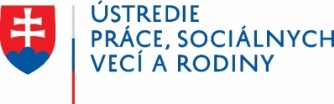 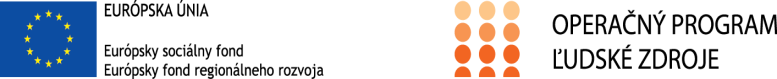 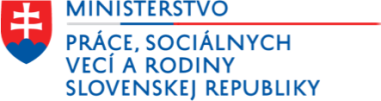 TLAČOVÁ SPRÁVABratislava |  30.6.2021Pomáhame chrániť deti v ohrození Násilie, s ktorým sa deti stretávajú, môže mať veľa podôb. Od šikany, zosmiešňovania, ponižovania, kyberšikany cez vyhrážanie, bitie, týranie, či sexuálne násilie. Ochrániť ich dokáže len rýchly a účinný zásah. Takúto pomoc deťom ponúka Národná linka na pomoc deťom v ohrození VIAC AKO NI(C)K. Je bezplatná a funguje nepretržite 24 hodín denne/ 7 dní v týždni. Národná linka na pomoc deťom VIAC AKO NI(C)K funguje na štyroch základných pravidlách: súkromie, dôvera, riešenia a zodpovednosť. Vyškolení odborníci dokážu prostredníctvom bezplatnej online komunikácie poskytnúť deťom rýchlu a adresnú pomoc, poradenstvo alebo podporu. Spojiť sa s nimi je možné cez chat na webovej stránke www.viacakonick.sk alebo cez mobilnú aplikáciu. Výhodou týchto nastavení  je predovšetkým jednoduché ovládanie, dostupnosť a tiež funkcia rýchleho zatvorenia, teda okamžitého ukončenia komunikácie a vymazanie histórie. Dieťa, ktoré sa cíti byť ohrozené, sa rovnako môže zveriť so svojím problémom a žiadať o pomoc aj  prostredníctvom e-mailu na adrese pomoc@viacakonick.gov.sk. Dôvera je na prvom mieste Cieľom linky VIAC AKO NI(C)K je pomáhať nepretržite, aby sa na ňu deti mohli s dôverou kedykoľvek obrátiť a nájsť riešenie ich situácie. Jej fungovanie dnes zabezpečuje 14 odborne vyškolených konzultantov, ktorí sú pripravení poradiť a pomôcť. Či už prostredníctvom chatu alebo aplikácie sa deti môžu spoľahnúť na diskrétnosť celej komunikácie vrátane spracovania osobných údajov. Linka je neanonymná, a to len s jedným cieľom - získaním osobných údajov dokáže konzultant poskytnúť pomoc adresne. Zároveň platí pravidlo zodpovednosti, ak sa konzultanti dozvedia o porušovaní práv dieťaťa, ohrozeniu jeho zdravia, života alebo zdravia a života niekoho z jeho okolia, upozornia zodpovedné orgány. K takým orgánom patrí predovšetkým polícia, prokuratúra a príslušný Úrad práce, sociálnych vecí a rodiny.Linka pomoci VIAC AKO NI(C)K dopĺňa systém už existujúcich liniek, ktoré rovnako pomáhajú a radia ľuďom v rôznych ťažkých životných situáciách. Ich úloha v spoločnosti je nezastupiteľná, keďže často sú jediným spojením ohrozených ľudí s odborníkmi. Práve dištančná forma pomoci im totiž zabezpečuje maximálne súkromie a priestor zdôveriť sa.Národný projekt Podpora ochrany detí pred násilímNárodný projekt Podpora ochrany detí pred násilím implementuje Ústredie práce, sociálnych vecí a rodiny od septembra 2017 a potrvá do novembra 2022. Projekt je zameraný na zefektívnenie systému ochrany detí pred násilím prostredníctvom podpory systémovej koordinácie subjektov participujúcich na úlohách súvisiacich s ochranou detí, a to prostredníctvom 52 koordinátorov ochrany detí pred násilím, ktorí pracujú vo všetkých regiónoch SR. Aktivity projektu sú zamerané na tvorbu a realizáciu inovatívnych systémových opatrení, ktoré zabezpečia zlepšenie prístupu ku kvalitným službám pomoci pre deti ohrozené násilím, a realizujú sa v rámci celého územia SR. Odborným garantom projektu v rámci Ministerstva práce, sociálnych vecí a rodiny SR je Národné koordinačné stredisko pre riešenie problematiky násilia na deťoch. Národná linka na pomoc deťom v ohrození je jednou z aktivít Národného projektu Podpora ochrany detí pred násilím. Jej účelom je deťom ohrozeným násilím poskytnúť krízovú intervenciu, poradenstvo a prevenciu online dištančnou formou. Zriadenie štátom garantovanej linky vyplýva z Národnej stratégie na ochranu detí pred násilím schválenej vládou Slovenskej republiky.